НОВОСИБИРСКАЯ ОБЛАСТЬЗАКОНО СОЦИАЛЬНОЙ ЗАЩИТЕ ИНВАЛИДОВ В НОВОСИБИРСКОЙ ОБЛАСТИПринятНовосибирским областным Советом депутатов24.02.99Настоящий Закон регулирует отношения в сфере социальной защиты и социальной поддержки инвалидов, а также устанавливает дополнительные меры социальной поддержки инвалидов.(преамбула в ред. Закона Новосибирской области от 23.11.2015 N 12-ОЗ)Глава 1. ОБЩИЕ ПОЛОЖЕНИЯСтатья 1. Законодательство о социальной защите инвалидовЗаконодательство о социальной защите инвалидов состоит из соответствующих положений Конституции Российской Федерации, законов и иных нормативных правовых актов Российской Федерации, Устава Новосибирской области, иных законов и нормативных правовых актов Новосибирской области, а также настоящего Закона.(в ред. Закона Новосибирской области от 10.11.2017 N 217-ОЗ)Статья 2. Основные принципы социальной защиты инвалидов в Новосибирской областиРеализация государственной политики в отношении инвалидов основывается на следующих принципах:(в ред. Законов Новосибирской области от 17.10.2002 N 56-ОЗ, от 23.11.2015 N 12-ОЗ)1) исключен с 1 января 2003 года. - Закон Новосибирской области от 17.10.2002 N 56-ОЗ;1) адресности;2) добровольности;3) гуманности;4) обеспечения равных возможностей и доступности;5) утратил силу с 1 января 2016 года. - Закон Новосибирской области от 23.11.2015 N 12-ОЗ;6) ответственности органов государственной власти Новосибирской области, организаций независимо от форм собственности и их должностных лиц за нарушения прав инвалидов в сфере социальной защиты.(в ред. Законов Новосибирской области от 19.10.2006 N 43-ОЗ, от 28.09.2012 N 254-ОЗ)Статья 3. Государственная поддержка общественных объединений инвалидовОрганы государственной власти Новосибирской области оказывают содействие и помощь, в том числе материальную, техническую и финансовую, общественным объединениям инвалидов, созданным и зарегистрированным в установленном законом порядке.(в ред. Законов Новосибирской области от 20.06.2005 N 304-ОЗ, от 19.10.2006 N 43-ОЗ)Общественные объединения инвалидов и созданные ими организации имеют преимущественное право на выполнение государственного социального заказа (выполнение работ, оказание услуг и др.), в том числе мероприятий государственных программ и ведомственных целевых программ, на конкурсной основе при прочих равных условиях в соответствии с федеральным законодательством и законодательством Новосибирской области.(в ред. Закона Новосибирской области от 23.11.2015 N 12-ОЗ)Часть третья утратила силу с 1 января 2016 года. - Закон Новосибирской области от 23.11.2015 N 12-ОЗ.Часть четвертая утратила силу. - Закон Новосибирской области от 02.12.2010 N 28-ОЗ.Статья 4. Взаимодействие органов государственной власти Новосибирской области и общественных объединений инвалидов(в ред. Закона Новосибирской области от 20.06.2005 N 304-ОЗ)Органы государственной власти Новосибирской области привлекают полномочных представителей общественных объединений инвалидов для подготовки, принятия и реализации решений, затрагивающих интересы инвалидов.В целях реализации государственной политики в отношении инвалидов на территории Новосибирской области создается совет по делам инвалидов при Губернаторе Новосибирской области (далее - совет) с участием представителей общественных объединений инвалидов. Положение о совете и его состав утверждаются Губернатором Новосибирской области.(часть вторая введена Законом Новосибирской области от 23.11.2015 N 12-ОЗ)Статья 4.1. Обеспечение размещения информации о предоставлении дополнительных мер социальной поддержки инвалидам(введена Законом Новосибирской области от 07.06.2021 N 81-ОЗ)Информация о назначении и предоставлении дополнительных мер социальной поддержки инвалидам, установленных в соответствии с настоящим Законом, размещается в Единой государственной информационной системе социального обеспечения. Размещение и получение указанной информации в Единой государственной информационной системе социального обеспечения осуществляются в соответствии с Федеральным законом от 17 июля 1999 года N 178-ФЗ "О государственной социальной помощи".Статья 5. Финансирование расходов, связанных с реализацией настоящего Закона(в ред. Закона Новосибирской области от 23.11.2015 N 12-ОЗ)Финансирование расходов, связанных с реализацией настоящего Закона, осуществляется за счет средств областного бюджета Новосибирской области.Глава 2. КОМПЕТЕНЦИЯ ОРГАНОВ ГОСУДАРСТВЕННОЙ ВЛАСТИНОВОСИБИРСКОЙ ОБЛАСТИ В СФЕРЕ СОЦИАЛЬНОЙ ЗАЩИТЫИ СОЦИАЛЬНОЙ ПОДДЕРЖКИ ИНВАЛИДОВ(в ред. Закона Новосибирской областиот 20.06.2005 N 304-ОЗ)Статья 6. Полномочия Законодательного Собрания Новосибирской области(в ред. Закона Новосибирской области от 23.11.2015 N 12-ОЗ)Законодательное Собрание Новосибирской области:1) принимает законы Новосибирской области в сфере социальной защиты и социальной поддержки инвалидов, а также осуществляет контроль за их соблюдением и исполнением;2) осуществляет иные полномочия, предусмотренные федеральным законодательством и законодательством Новосибирской области.Статья 7. Полномочия исполнительных органов государственной власти Новосибирской области(в ред. Закона Новосибирской области от 23.11.2015 N 12-ОЗ)1. Правительство Новосибирской области:1) принимает нормативные правовые акты по вопросам оказания содействия социально ориентированным некоммерческим организациям, осуществляющим деятельность в сфере оказания услуг инвалидам на территории Новосибирской области;2) определяет порядок и форму предоставления мер социальной поддержки по обеспечению жилыми помещениями инвалидов и семей, имеющих детей-инвалидов, нуждающихся в улучшении жилищных условий;3) устанавливает размер и порядок предоставления ежемесячной социальной выплаты гражданам, имеющим ребенка-инвалида;4) устанавливает размер и порядок обеспечения ежемесячной выплатой на питание детей-инвалидов с онкологическими, гематологическими заболеваниями и инсулинозависимой формой сахарного диабета;(в ред. Закона Новосибирской области от 28.03.2017 N 150-ОЗ)5) утратил силу. - Закон Новосибирской области от 06.02.2018 N 236-ОЗ;6) определяет порядок проведения специальных мероприятий, способствующих повышению конкурентоспособности инвалидов на рынке труда;7) осуществляет иные полномочия, предусмотренные федеральным законодательством и законодательством Новосибирской области.2. Областной исполнительный орган государственной власти Новосибирской области, уполномоченный в сфере социальной защиты населения, в соответствии с компетенцией:1) предоставляет дополнительные меры социальной поддержки инвалидам;2) разрабатывает методические рекомендации по вопросам социальной защиты инвалидов;3) осуществляет согласование устанавливаемых областными исполнительными органами государственной власти Новосибирской области в соответствии с их компетенцией порядков обеспечения условий для беспрепятственного доступа инвалидов к объектам социальной, инженерной и транспортной инфраструктур подведомственных учреждений и к предоставляемым в них услугам дополнительно к порядкам, установленным федеральными органами исполнительной власти;4) утверждает дополнительный перечень реабилитационных мероприятий, технических средств реабилитации и услуг, предоставляемых инвалидам;4.1) оказывает содействие избирательным комиссиям, комиссиям референдума в работе по обеспечению избирательных прав, права на участие в референдуме избирателей, участников референдума, являющихся инвалидами, с учетом имеющихся у них стойких расстройств функций организма, а также указанным гражданам в оказании необходимой помощи на основании заключаемого между ними соглашения;(п. 4.1 введен Законом Новосибирской области от 10.11.2017 N 217-ОЗ)5) осуществляет иные полномочия, предусмотренные федеральным законодательством и законодательством Новосибирской области.3. Областные исполнительные органы государственной власти Новосибирской области в соответствии с компетенцией:1) осуществляют деятельность по подготовке кадров в сфере социальной защиты инвалидов;2) осуществляют финансирование научных исследований, научно-исследовательских и опытно-конструкторских работ в области социальной защиты инвалидов;3) осуществляют обмен с уполномоченными федеральными органами исполнительной власти информацией о социальной защите инвалидов и об оказании им социальной поддержки;4) направляют межведомственные запросы о представлении документов и информации, необходимых для предоставления государственной или муниципальной услуги и находящихся в распоряжении органов, предоставляющих государственные услуги, органов, предоставляющих муниципальные услуги, иных государственных органов, органов местного самоуправления либо подведомственных государственным органам или органам местного самоуправления организаций;5) обеспечивают инвалидам условия для беспрепятственного доступа к объектам социальной, инженерной и транспортной инфраструктур (жилым, общественным и производственным зданиям, строениям и сооружениям, включая те, в которых расположены физкультурно-спортивные организации, организации культуры и другие организации), к местам отдыха и к предоставляемым в них услугам;6) осуществляют инструктирование или обучение специалистов, работающих с инвалидами, по вопросам, связанным с обеспечением доступности для них объектов социальной, инженерной и транспортной инфраструктур и услуг в соответствии с федеральным законодательством и законодательством Новосибирской области;7) по согласованию с областным исполнительным органом государственной власти Новосибирской области, уполномоченным в сфере социальной защиты населения, устанавливают порядки обеспечения условий для беспрепятственного доступа инвалидов к объектам социальной, инженерной и транспортной инфраструктур подведомственных учреждений и к предоставляемым в них услугам дополнительно к порядкам, установленным федеральными органами исполнительной власти;8) осуществляют иные полномочия, предусмотренные федеральным законодательством и законодательством Новосибирской области.Статьи 8 - 9. Утратили силу. - Закон Новосибирской области от 20.06.2005 N 304-ОЗ.Глава 3. РЕАБИЛИТАЦИЯ ИНВАЛИДОВУтратила силу с 1 января 2016 года. - Закон Новосибирской области от 23.11.2015 N 12-ОЗ.Глава 4. ОБЕСПЕЧЕНИЕ ЖИЗНЕДЕЯТЕЛЬНОСТИ ИНВАЛИДОВСтатьи 15 - 15.1. Утратили силу с 1 января 2016 года. - Закон Новосибирской области от 23.11.2015 N 12-ОЗ.Статья 16. Обеспечение беспрепятственного доступа инвалидов к объектам инженерной, транспортной и социальной инфраструктур(в ред. Закона Новосибирской области от 20.06.2005 N 304-ОЗ)Исполнительные органы государственной власти Новосибирской области, учреждения и организации независимо от их организационно-правовых форм привлекают полномочных представителей общественных организаций инвалидов к участию в рассмотрении вопросов, связанных с созданием условий инвалидам для беспрепятственного доступа к объектам инженерной, транспортной и социальной инфраструктур.(в ред. Закона Новосибирской области от 28.09.2012 N 254-ОЗ)Исполнительные органы государственной власти Новосибирской области утверждают перечень объектов инженерной, транспортной и социальной инфраструктур, подлежащих оборудованию и оснащению специальными приспособлениями для свободного передвижения и доступа инвалидов, и организуют на этих объектах контроль за выполнением работ по обеспечению свободного передвижения и доступа инвалидов.(в ред. Закона Новосибирской области от 28.09.2012 N 254-ОЗ)Исполнительные органы государственной власти Новосибирской области предоставляют общественным организациям инвалидов по их запросам объективную, достоверную и полную информацию о степени доступности объектов инженерной, транспортной и социальной инфраструктур и о планируемых мероприятиях, повышающих степень доступности к ним.(в ред. Закона Новосибирской области от 28.09.2012 N 254-ОЗ)Задания на проектирование вновь строящихся или реконструируемых объектов инженерной, транспортной и социальной инфраструктур утверждаются или согласовываются исполнительными органами государственной власти Новосибирской области с учетом мнения общественных организаций инвалидов.(в ред. Закона Новосибирской области от 28.09.2012 N 254-ОЗ)Представители общественных организаций инвалидов решениями соответствующих исполнительных органов государственной власти Новосибирской области включаются в состав комиссий по приемке в эксплуатацию объектов инженерной, транспортной и социальной инфраструктур, подлежащих оборудованию и оснащению специальными приспособлениями для свободного передвижения и доступа инвалидов.(в ред. Закона Новосибирской области от 28.09.2012 N 254-ОЗ)Исполнительным органом государственной власти Новосибирской области, уполномоченным в сфере строительства, архитектуры и градостроительства, организуется соблюдение условий по обеспечению беспрепятственного доступа в жилые помещения инвалидов, в том числе путем создания условий для строительства специально обустроенных квартир и переселения в них инвалидов в соответствии с рекомендациями индивидуальных программ реабилитации или абилитации инвалидов.(часть шестая введена Законом Новосибирской области от 23.11.2015 N 12-ОЗ)Статья 16.1. Утратила силу с 1 января 2016 года. - Закон Новосибирской области от 23.11.2015 N 12-ОЗ.Статья 16.2. Транспортное обслуживание инвалидов(введена Законом Новосибирской области от 29.03.2010 N 467-ОЗ)1. Инвалиды всех групп инвалидности, дети-инвалиды, один из родителей (опекунов, попечителей) ребенка-инвалида (детей-инвалидов) имеют право проезда на территории Новосибирской области на пассажирском автомобильном (кроме такси) транспорте, городском наземном электрическом (трамвае, троллейбусе) транспорте, метрополитене по муниципальным и межмуниципальным маршрутам регулярных перевозок по регулируемым тарифам без взимания платы, по межмуниципальным маршрутам регулярных перевозок по нерегулируемым тарифам в объеме, установленном Правительством Новосибирской области.(в ред. Закона Новосибирской области от 09.10.2019 N 406-ОЗ)Указанное право распространяется также на лицо, сопровождающее инвалида 1 группы или ребенка-инвалида (не более одного сопровождающего на каждого инвалида).2. Для реализации права, установленного частью 1 настоящей статьи, граждане приобретают специальные месячные проездные билеты в порядке, установленном Губернатором Новосибирской области.(в ред. Законов Новосибирской области от 23.11.2015 N 12-ОЗ, от 09.10.2019 N 406-ОЗ)Статья 17. Обеспечение беспрепятственного доступа инвалидов к информацииОрганы государственной власти Новосибирской области оказывают содействие средствам массовой информации в освещении вопросов социальной защиты и реабилитации инвалидов, а также в применении системы субтитрирования и сурдопереводов в информационных телепрограммах.(в ред. Законов Новосибирской области от 19.10.2006 N 43-ОЗ, от 28.09.2012 N 254-ОЗ, от 23.11.2015 N 12-ОЗ)Часть вторая исключена. - Закон Новосибирской области от 19.10.2006 N 43-ОЗ.Исполнительные органы государственной власти Новосибирской области создают в подведомственных учреждениях условия для получения инвалидами с нарушением слуха услуг с использованием русского жестового языка. Исполнительные органы государственной власти Новосибирской области и подведомственные им учреждения адаптируют свои официальные сайты с учетом потребностей инвалидов по зрению.(часть третья в ред. Закона Новосибирской области от 23.11.2015 N 12-ОЗ)Органы государственной власти Новосибирской области совместно с общественными объединениями инвалидов принимают участие в создании телевизионных программ об инвалидах.(в ред. Законов Новосибирской области от 19.10.2006 N 43-ОЗ, от 28.09.2012 N 254-ОЗ)Органы государственной власти Новосибирской области, государственные учреждения социальной защиты предоставляют в пределах своего ведения бесплатные консультации и информацию по вопросам прав инвалидов и перечню реабилитационных мероприятий, технических средств реабилитации и услуг, предоставляемых инвалидам.(в ред. Законов Новосибирской области от 20.06.2005 N 304-ОЗ, от 28.09.2012 N 254-ОЗ)Исполнительные органы государственной власти Новосибирской области в соответствии с компетенцией, образовательные организации, библиотеки приобретают периодическую, научную, учебно-методическую, справочно-информационную и художественную литературу для инвалидов, в том числе издаваемую на электронных носителях информации и рельефно-точечным шрифтом Брайля, для образовательных организаций и библиотек, находящихся в ведении Новосибирской области, и муниципальных образовательных организаций.(часть шестая в ред. Закона Новосибирской области от 23.11.2015 N 12-ОЗ)Инвалиды пользуются правом внеочередного приема должностными лицами органов государственной власти Новосибирской области, государственных органов Новосибирской области.(в ред. Закона Новосибирской области от 23.11.2015 N 12-ОЗ)Статья 18. Дополнительные меры социальной поддержки детей-инвалидов, а также детей, один из родителей которых является инвалидом(в ред. Закона Новосибирской области от 23.11.2015 N 12-ОЗ)Гражданам, имеющим ребенка-инвалида, предоставляется ежемесячная социальная выплата, размер которой подлежит индексации в соответствии с коэффициентом, устанавливаемым законом Новосибирской области об областном бюджете Новосибирской области на очередной финансовый год и плановый период.(в ред. Закона Новосибирской области от 28.03.2017 N 150-ОЗ)Дети-инвалиды с онкологическими, гематологическими заболеваниями и инсулинозависимой формой сахарного диабета обеспечиваются ежемесячной выплатой на питание, размер которой подлежит индексации в соответствии с коэффициентом, устанавливаемым законом Новосибирской области об областном бюджете Новосибирской области на очередной финансовый год и плановый период.(часть вторая в ред. Закона Новосибирской области от 28.03.2017 N 150-ОЗ)Дети-инвалиды и дети, один из родителей которых является инвалидом, обеспечиваются местами в дошкольных образовательных организациях, медицинских и иных организациях, осуществляющих санаторно-курортное лечение, в первоочередном порядке.Правительством Новосибирской области могут устанавливаться и иные меры социальной поддержки инвалидов.Статья 19. Образование инвалидов(в ред. Закона Новосибирской области от 23.11.2015 N 12-ОЗ)Инвалиды обеспечиваются необходимыми условиями для получения общего образования, профессионального образования и профессионального обучения в соответствии с адаптированными образовательными программами и индивидуальными программами реабилитации, абилитации инвалидов.Абзац утратил силу. - Закон Новосибирской области от 06.02.2018 N 236-ОЗ.Статья 20. Художественное творчество, физическая культура и спорт инвалидов(в ред. Закона Новосибирской области от 28.09.2012 N 254-ОЗ)1. Органы исполнительной власти Новосибирской области в целях развития творческой самореализации инвалидов организуют проведение выставок, концертов, фестивалей, иных творческих мероприятий, а также физкультурных и спортивных мероприятий с участием инвалидов в формате, доступном для восприятия инвалидами.(в ред. Закона Новосибирской области от 23.11.2015 N 12-ОЗ)2. Органы исполнительной власти Новосибирской области в целях развития физической культуры и спорта среди инвалидов создают учреждения по физкультурно-спортивной и оздоровительной работе с инвалидами, в том числе детско-юношеские спортивно-адаптивные школы, адаптивные детско-юношеские клубы физической подготовки, и оказывают помощь спортивным клубам общественных объединений инвалидов.3. Губернатор Новосибирской области в целях поддержки одаренных детей-инвалидов устанавливает (учреждает) стипендии, премии.(в ред. Закона Новосибирской области от 23.11.2015 N 12-ОЗ)Статья 20.1. Содействие трудовой занятости инвалидов(в ред. Закона Новосибирской области от 01.06.2022 N 215-ОЗ)Работодателям, у которых численность работников составляет 35 человек и более, устанавливается квота для приема на работу инвалидов в размере 3 процентов среднесписочной численности работников, при этом в среднесписочную численность работников не включаются работники, условия труда на рабочих местах которых отнесены к вредным и (или) опасным условиям труда по результатам специальной оценки условий труда, а также работники филиалов и представительств работодателя, расположенных в других субъектах Российской Федерации.Филиалам и представительствам работодателя устанавливается квота для приема на работу инвалидов в соответствии с законодательством субъектов Российской Федерации, на территориях которых они расположены, исходя из среднесписочной численности работников таких филиалов и представительств работодателя.Областной исполнительный орган государственной власти Новосибирской области, осуществляющий государственное управление и нормативное правовое регулирование в сфере труда, занятости населения, содействует трудовой занятости инвалидов, в том числе стимулирует создание специальных рабочих мест для их трудоустройства, устанавливает минимальное количество специальных рабочих мест для трудоустройства инвалидов для каждого предприятия, учреждения, организации в пределах установленной квоты для приема на работу инвалидов, а также обеспечивает соблюдение порядка проведения специальных мероприятий, способствующих повышению их конкурентоспособности на рынке труда.Глава 5. ЗАКЛЮЧИТЕЛЬНЫЕ ПОЛОЖЕНИЯСтатья 21. Порядок введения в действие настоящего ЗаконаНастоящий Закон вступает в силу со дня его официального опубликования.Статья 22. О приведении правовых актов в соответствие с настоящим ЗакономАдминистрации области привести свои нормативные правовые акты в соответствие с настоящим Законом.Глава администрацииНовосибирской областиВ.П.МУХАг. Новосибирск12 марта 1999 годаN 45-ОЗ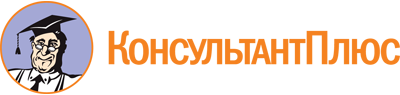 Закон Новосибирской области от 12.03.1999 N 45-ОЗ
(ред. от 01.06.2022)
"О социальной защите инвалидов в Новосибирской области"
(принят Новосибирским областным Советом депутатов 24.02.1999)Документ предоставлен КонсультантПлюс

www.consultant.ru

Дата сохранения: 02.12.2022
 12 марта 1999 годаN 45-ОЗСписок изменяющих документов(в ред. Законов Новосибирской областиот 17.10.2002 N 56-ОЗ, от 14.02.2003 N 97-ОЗ, от 20.06.2005 N 304-ОЗ,от 19.10.2006 N 43-ОЗ, от 05.11.2008 N 278-ОЗ, от 30.11.2009 N 406-ОЗ,от 29.03.2010 N 467-ОЗ, от 02.12.2010 N 28-ОЗ, от 28.09.2012 N 254-ОЗ,от 23.11.2015 N 12-ОЗ, от 28.03.2017 N 150-ОЗ, от 10.11.2017 N 217-ОЗ,от 06.02.2018 N 236-ОЗ, от 09.10.2019 N 406-ОЗ, от 07.06.2021 N 81-ОЗ,от 01.06.2022 N 215-ОЗ)